CHƯƠNG TRÌNH GIÁO DỤC KỸ NĂNG SỐNG CHO HS TRONG TRƯỜNG PHỔ THÔNGKính gửi : Ban Giám HiệuTrước tình trạng bạo lực học đường ngày càng gia tăng, không ít bộ phận học sinh  thiếu tính tự tin, tự lập, sống ích kỷ, vô  tâm, thiếu trách nhiệm với gia đình và bản thân, vi phạm pháp luật, đạo đức, nạo phá thai, xâm phạm tình dục, đắm chìm trong thế giới  ảo của Internet… Gây bức xúc cho nhà trường, gia đình và xã hội. Nguyên nhân sâu xa là do các em thiếu hụt về kỹ năng sống. Do vậy, các trường phổ thông cần giáo dục kỹ năng sống cho học sinh, với bản chất là hình thành và phát triển cho các em khả năng làm chủ bản thân, khả năng ứng xử phù hợp với những người chung quanh, khả năng ứng phó tích cực trước các tình huống phức tạp, muôn hình, muôn vẻ của cuộc sống.Trong đó, học để cùng chung sống được coi là một trụ cột quan trọng, then chốt của giáo dục hiện đại, giúp con người có được thái độ hoà bình, khoan dung, hiểu biết và tôn trọng lịch sử, truyền thống và những giá trị văn hoá và tinh thần; bảo vệ môi trường và tài nguyên thiên nhiên…
          Cuộc sống hiện đại đã thúc đẩy mọi hoạt động của con người trở nên gấp gáp hơn, làm việc trong hối hả, nghỉ ngơi trong rộn ràng, thần kinh luôn căng thẳng và đặc biệt chứa đựng nhiều yếu tố khôn lường. Để sống, hội nhập kinh tế quốc tế và góp phần tích cực cho cuộc sống cá nhân và cộng đồng tốt đẹp hơn, con người nói chung và học sinh nói riêng không thể không quan tâm đến việc rèn luyện kĩ năng sống nhằm thích ứng với mọi biến động phức tạp của hoàn cảnh.Mục tiêu khóa học :Trang bị cho học sinh những kiến thức, giá trị, thái độ và kĩ năng phù hợp. Trên cơ sở đó hình thành cho học sinh những hành vi, thói quen lành mạnh, tích cực; loại bỏ những hành vi, thói quen tiêu cực.Tạo cơ hội thuận lợi để học sinh thực hiện tốt quyền, bổn phận của mình và phát triển hài hòa về thể chất, trí tuệ, tinh thần và nhân cách. Xây dựng hành vi sức khoẻ lành mạnh cho cá nhân và cộng đồng góp phần xây dựng môi trường sống lành mạnh, đảm bảo cho các em phát triển tốt về thể chất và tinh thần.Thúc đẩy những hành vi mang tính xã hội tích cực, góp phần xây dựng công đồng, xã hội lành mạnh.Giúp các em sẽ thể thực hiện tốt trách nhiệm đối với bản thân, gia đình, cộng đồng và đất nước.Giúp các các em tránh xa các hành vi tiêu cực, bạo lực, lối sống ích kỉ, lai căng, thực dụng, phát triển lệch lạc về nhân cách như: Nghiện hút, bạo lực học đường, ăn chơi sa đọa...Giáo dục kỹ năng sống không thể hình thành trong “ngày một, ngày hai” mà đòi hỏi phải có cả quá trình: nhận thức - hình thành thái độ - thay đổi hành vi.Hiện nay đã có hơn 155 nước trên thế giới quan tâm đến việc đưa kỹ năng sống vào nhà trường, trong đó có 143 nước đã đưa vào chương trình chính khoá ở tiểu học và trung học.  Không ai có thể phủ nhận vai trò to lớn của môn học này trong việc rèn luyện và hình thành nhân cách con người, là nhân tố tạo nên một môi trường ứng xử hài hòa, khoan dung, độ lượng, tạo ra một xã hội văn minh, hiện đại, phồn vinh và thịnh vượng.Nội dung  21 Kỹ năng cho HS Phổ thông được chia thành 4 nhóm :
          - Kỹ năng sống về sức khoẻ: Chế độ dinh dưỡng, phòng ngừa bệnh tật và tai nạn, sức khoẻ sinh sản, tác hại của chất gây nghiện, HIV/AIDS, thư giãn, giải tỏa stress…
          - Kỹ năng sống về môi trường: Phòng tránh thiên tai, chăm sóc và bảo vệ môi trường sống, sử dụng hiệu quả tài nguyên thiên nhiên…
          - Kỹ năng sống về bản thân: Kiểm soát cảm xúc, tự nhận thức, tự tin, xây dựng nhân cách, xác định giá trị cuộc sống (tôn trọng, hòa bình, hợp tác, hạnh phúc, chân  thật, nhân đạo, tình thương, trách nhiệm, giản dị, khoan dung, tự do, đoàn  kết)…
          - Kỹ năng sống về nghề nghiệp: Giao tiếp, so sánh, phân tích, tổng hợp, sáng tạo, ra quyết định, giải quyết vấn đề, lập kế hoạch, quản lý thời gian, làm việc nhóm, diễn đạt, giải quyết mâu thuẫn, đàm phán, soạn thảo văn bản, quản trị công việc…Công ty CP Giáo dục và Sự kiện E & E có kinh nghiệm lâu năm trong việc đào tạo các Khóa học kỹ năng cho học sinh cũng như trang bị kỹ năng cho các Giáo viên đứng lớp. Khóa học đã được tổ chức ở nhiều trường phổ thông và được phản hồi rất tích cực. Thời lượng: 2 buổi Kinh phí: 400.000đ/ học viênGiảng viên : PGS . TS Trần Thị Minh Hằng , Trưởng khoa sau đại học – Học viện QLGD .Chi tiết liên hệ:  Ms Mai: 098.623.6155. Email: contact@ene.vn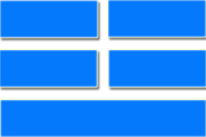 CÔNG TY  CỔ PHẦN GIÁO DỤC VÀ SỰ KIỆN E&E  Trụ sở chính: Số 27 Hòa Mã – Ngô Thì Nhậm – Hai Bà Trưng - Hà NộiĐiện thoại: 098.623.6155Website: ene.vn   Email: contact@ene.vn